บันทึกข้อความ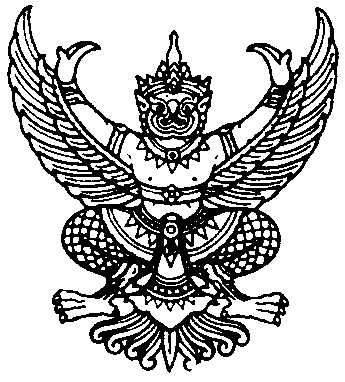 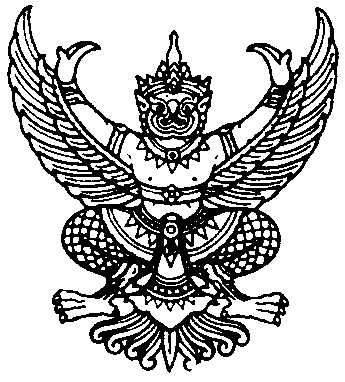 ส่วนราชการ	หน่วยงานตรวจสอบภายใน  องค์การบริหารส่วนตำบลบางตาเถรที่  สพ 71108/					       วันที่        กันยายน   2564เรื่อง  ขออนุมัติแผนการตรวจสอบประจำปีงบประมาณ พ.ศ. 2565เรียน   นายกองค์การบริหารส่วนตำบล		ตามระเบียบกระทรวงมหาดไทย ว่าด้วยการตรวจสอบภายในขององค์กรปกครองส่วนท้องถิ่น พ.ศ.2545  ข้อ 8  ระเบียบคณะกรรมการตรวจเงินแผ่นดินว่าด้วยการปฏิบัติหน้าที่ของผู้ตรวจสอบภายใน พ.ศ. 2546 ข้อ 5   และหลักเกณฑ์กระทรวงการคลังว่าด้วยมาตรฐานและหลักเกณฑ์ปฏิบัติการตรวจสอบภายในสำหรับหน่วยงานของรัฐ พ.ศ. 2561 ข้อ 17 (4) นั้น		เพื่อให้การปฏิบัติงานตรวจสอบภายในขององค์การบริหารส่วนตำบลบางตาเถร เป็นไปตามมาตรฐานการปฏิบัติหน้าที่ของผู้ตรวจสอบภายในและระเบียบที่เกี่ยวข้องกับการตรวจสอบภายใน หน่วยตรวจสอบภายใน จึงได้จัดทำแผนการตรวจสอบประจำปีงบประมาณ 2565 รายละเอียดแนบท้ายหนังสือนี้		จึงเรียนมาเพื่อโปรดพิจารณา						       (นางสาวพนอ   เกิดบุญศรี)			                                   รองปลัดองค์การบริหารส่วนตำบล					                ปฏิบัติหน้าที่ผู้ตรวจสอบภายใน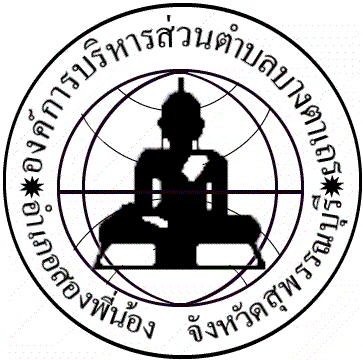 กฎบัตรการตรวจสอบภายในองค์การบริหารส่วนตำบลบางตาเถรอำเภอสองพี่น้อง จังหวัดสุพรรณบุรีคำนำ		ตามที่องค์การบริหารส่วนตำบลบางตาเถร  จัดให้มีกระบวนการตรวจสอบภายในตามพระราชบัญญัติวินัยการเงินการคลังของรัฐ พ.ศ. 2561 มาตรา 79 “ให้หน่วยงานของรัฐจัดให้มีการตรวจสอบภายใน การควบคุมภายในและการบริหารจัดการความเสี่ยง โดยให้ถือปฏิบัติตามมาตรฐานและหลักเกณฑ์ที่กระทรวงการคลังกำหนด” ซึ่งได้จัดวางระบบการตรวจสอบภายใน และการควบคุมภายใน ตามแนวทางในการปฏิบัติงานตรวจสอบภายในของหน่วยรับตรวจตามมาตรฐานด้านการปฏิบัติงาน (รหัส 2000 – รหัส 2600) ตามหลักเกณฑ์ที่กระทรวงการคลังกำหนด จากสภาพแวดล้อมการควบคุม ภารกิจ วัตถุประสงค์การดำเนินงานที่สำคัญในระดับหน่วยรับตรวจและกิจกรรมดำเนินงานจากสภาพแวดล้อมการควบคุม ซึ่งอาจมีความเสี่ยงต่อระบบควบคุมภายในที่จะต้องหาวิธีป้องกันหรือลดความเสี่ยงให้มีน้อยที่สุด โดยกำหนดผู้รับผิดชอบในการประเมินระบบควบคุมภายใน และวิธีการตรวจสอบ วิธีการสอบทานระบบการควบคุมภายใน การรายงาน การติดตาม และประเมินผลให้มีความเพียงพอ และเพิ่มประสิทธิภาพ ประสิทธิผลรวมทั้งสรุปผลการประเมินความสำเร็จ จนเกิดผลสัมฤทธิ์ในองค์ประกอบสำคัญของระบบการตรวจสอบภายในและระบบการควบคุมภายใน ดังนี้		1) สภาพแวดล้อมของการควบคุม		2) การประเมินความเสี่ยง		3) กิจกรรมการควบคุม		4) สานสนเทศและการสื่อสาร		5) การติดตามประเมินผลซึ่งการควบคุมภายใน อาจตรวจพบจุดอ่อนหรือความเสี่ยงของระบบการควบคุมภายใน เพื่อนำมาวิเคราะห์หาสาเหตุการเกิดความเสี่ยง รวมทั้งปรับปรุง แก้ไข เปลี่ยนแปลง ของระบบการควบคุมภายใน จากสภาพแวดล้อมการควบคุมที่อาจเปลี่ยนแปลงไป		หน่วยตรวจสอบภายใน จึงจัดทำกฎบัตรนี้ขึ้นตามมาตรฐานด้านคุณสมบัติ (รหัส 1000)  เพื่อให้ผู้บริหารและผู้ปฏิบัติงานทุกระดับมีความเข้าใจเกี่ยวกับ วัตถุประสงค์ สายการบังคับบัญชา ภารกิจและขอบเขตอำนาจหน้าที่ความรับผิดชอบ รวมถึงมาตรฐานและจริยธรรมการปฏิบัติงานการตรวจสอบภายใน/คำนิยาม...-2-คำนิยาม	“การตรวจสอบภายใน” หมายความว่า กิจกรรมการให้ความเชื่อมั่นและการให้คำปรึกษาอย่างเที่ยงธรรมและเป็นอิสระ ซึ่งจัดให้มีขึ้น เพื่อเพิ่มคุณค่าและปรับปรุงการปฏิบัติงานของส่วนราชการให้ดีขึ้น การตรวจสอบภายในจะช่วยให้ส่วนราชการบรรลุถึงเป้าหมายและวัตถุประสงค์ที่กำหนดไว้ด้วยการประเมินและปรับปรุงประสิทธิผลของกระบวนการบริหารความเสี่ยง การควบคุม และการกำกับดูแลอย่างเป็นระบบ	“แผนการตรวจสอบ” หมายความว่า แผนการปฏิบัติงานที่หัวหน้าหน่วยงานตรวจสอบภายในจัดทำขึ้นไว้ล่วงหน้าเกี่ยวกับเรื่องที่จะตรวจสอบ จำนวนหน่วยรับตรวจ ระยะเวลาที่ใช้ในการปฏิบัติงานตรวจสอบ เพื่อประโยชน์ในการสอบทานความก้าวหน้าของการปฏิบัติงานตรวจสอบเป็นระยะๆ และให้ปฏิบัติงานได้อย่างราบรื่นทันตามกำหนดเวลา	“แผนปฏิบัติงาน” หมายความว่า แผนการปฏิบัติงานตามที่ได้รับมอบหมาย ซึ่งผู้ตรวจสอบภายในจัดทำไว้ล่วงหน้าว่าจะตรวจสอบเรื่องใด ที่หน่วยรับตรวจใด ด้วยวัตถุประสงค์ ขอบเขต วิธีการใด และทรัพยากรที่ใช้เท่าใด จึงจะทำให้การปฏิบัติงานตรวจสอบบรรลุผลสำเร็จวัตถุประสงค์		เพื่อให้การปฏิบัติตามพระราชบัญญัติวินัยการเงินการคลังของรัฐ พ.ศ. 2561 มาตรา 79 และถือปฏิบัติตามหลักเกณฑ์กระทรวงการคลัง ว่าด้วยมาตรฐานและหลักเกณฑ์ปฏิบัติการตรวจสอบภายในสำหรับหน่วยงานของรัฐ  พ.ศ. 2561 และถือปฏิบัติตามหลักเกณฑ์กระทรวงการคลัง ว่าด้วยมาตรฐานและหลักเกณฑ์ปฏิบัติการตรวจสอบภายในสำหรับหน่วยงานของรัฐ (ฉบับที่ 2) พ.ศ. 2562 กำหนดแนวทางการปฏิบัติหน้าที่ของผู้ตรวจสอบภายในที่จัดตั้งขึ้น เพื่อให้บริการต่อฝ่ายบริหารด้านการให้หลักประกัน และการให้คำปรึกษา แก่หน่วยงานในสังกัด ให้เกิดความมั่นใจต่อความมีประสิทธิภาพ ประสิทธิผลของการดำเนินงาน และความคุ้มค่าของการใช้จ่ายเงิน  รวมทั้งความถูกต้องเชื่อถือได้ของข้อมูลทางการเงิน ตลอดจนการถือปฏิบัติตามกฎ ระเบียบ หนังสือสั่งการ มติคณะรัฐมนตรี และอื่น ๆ ที่เกี่ยวข้อง ดังนี้		1. เพื่อตรวจสอบการปฏิบัติงานเกี่ยวกับการบริหารงบประมาณ  การเงิน  การพัสดุ  และทรัพย์สิน            	   รวมทั้งการบริหารงานด้านอื่น ๆ ให้เป็นไปตามนโยบาย กฎหมาย ระเบียบ ข้อบังคับ คำสั่ง และ           	   ตลอดจนการตรวจสอบระบบการดูแลรักษาและความปลอดภัยของทรัพย์สิน		2. เพื่อตรวจสอบความถูกต้อง   และเชื่อถือได้ของข้อมูลตัวเลขต่าง ๆ   ด้วยเทคนิคและวิธีการ            	   ตรวจสอบที่ยอมรับโดยทั่วไป ปริมาณมากน้อยตามความจำเป็นและเหมาะสมโดยคำนึงถึง             	   ประสิทธิภาพของระบบการควบคุมภายใน และความสำคัญของเรื่องที่ตรวจสอบ รวมทั้งวิเคราะห์                        และประเมินผลการบริหารและการปฏิบัติงานของหน่วยรับตรวจ 		3. เพื่อประเมินผลการปฏิบัติงาน และเสนอแนะวิธีการหรือมาตรการในการปรับปรุงแก้ไข รวมทั้ง		   เสนอแนะการป้องปรามมิให้เกิดความเสียหาย หรือการทุจริตรั่วไหลเกี่ยวกับการเงินหรือ            	   ทรัพย์สินต่าง ๆ ขององค์การบริหารส่วนตำบลบางตาเถร		4. เพื่อสอบทานระบบการปฏิบัติงานตามมาตรฐาน ระเบียบ ข้อบังคับ คำสั่ง ที่ทางราชการกำหนด/5. เพื่อสอบทาน...-3-		5. เพื่อให้การปฏิบัติงานตรวจสอบภายในบรรลุเป้าหมาย และเป็นไปอย่างมีประสิทธิภาพ รวมถึง		   การประสานงานกับหน่วยตรวจสอบภายนอก คือ สำนักงานตรวจเงินแผ่นดินจังหวัด		6. เพื่อให้การปฏิบัติงานตรวจสอบภายใน และการเสนอความเห็นในการตรวจสอบต้องมีความเป็น		   อิสระ และเที่ยงธรรมสายการบังคับบัญชา		1. หัวหน้าหน่วยตรวจสอบภายใน เป็นผู้บริหารสูงสุดของหน่วยตรวจสอบภายใน และมีสายการ		   บังคับบัญชาขึ้นตรงต่อผู้บริหารองค์การบริหารส่วนตำบลบางตาเถร  และปลัดองค์การบริหาร		   ส่วนตำบลบางตาเถร จะมอบหมายให้ผู้อื่นควบคุมดูแล ปกครองบังคับบัญชาแทนไม่ได้		2. การเสนอแผนการตรวจสอบประจำปี หรือแผนการตรวจสอบพิเศษ โดยกำหนดให้หัวหน้าหน่วย		   ตรวจสอบภายใน เสนอแผนการตรวจดังกล่าว  ต่อนายกองค์การบริหารส่วนตำบลบางตาเถร  		   โดยผ่านปลัดองค์การบริหารส่วนตำบลบางตาเถร		3. หัวหน้าหน่วยงานตรวจสอบภายในต้องรายงานผลการตรวจสอบตรง ต่อนายกองค์การบริหาร		   ส่วนตำบลบางตาเถร ผ่านปลัดองค์การบริหารส่วนตำบลบางตาเถร กรณีเรื่องที่ตรวจพบมีความ		   เสียหายต่อทางราชการอย่างมีนัยสำคัญ   ให้รายงานผลการตรวจสอบให้นายกองค์การบริหาร		   ส่วนตำบลบางตาเถรทราบทันที		4. การตรวจสอบเรื่องใดเรื่องหนึ่งที่มีผลเสียหายต่อองค์การบริหารส่วนตำบลบางตาเถร ให้รายงาน		   ผลการตรวจสอบให้ผู้กำกับดูแลคือนายอำเภอสองพี่น้องทราบด้วยนโยบายการดำเนินการ		1. ส่วนราชการในสังกัดองค์การบริหารส่วนตำบลบางตาเถร  ควรได้รับการตรวจสอบและให้บริการ		   คำปรึกษาในการปฏิบัติตามกฎหมาย ระเบียบ อย่างทั่วถึง โดยให้มีการบูรณาการร่วมกับหน่วย		   ตรวจสอบภายในขององค์การบริหารส่วนตำบลบางตาเถร		2. การดำเนินการตามมาตรฐานการตรวจสอบภายในขององค์การบริหารส่วนตำบลบางตาเถร ให้ถือ		   ปฏิบัติตามพระราชบัญญัติวินัยการเงินการคลังภาครัฐ  พ.ศ. 2561  มาตรา 79  หลักเกณฑ์		   กระทรวงการคลัง ว่าด้วยมาตรฐานและหลักเกณฑ์ปฏิบัติการตรวจสอบภายในสำหรับหน่วยงาน		   ของรัฐ พ.ศ. 2561 และหลักเกณฑ์กระทรวงการคลัง ว่าด้วยมาตรฐานและหลักเกณฑ์ปฏิบัติการ		   ตรวจสอบภายในสำหรับหน่วยงานของรัฐ (ฉบับที่ 2) พ.ศ. 2562		3. พัฒนาศักยภาพของบุคลากรด้านการตรวจสอบภายในขององค์การบริหารส่วนตำบลบางตาเถร  		   ให้มีประสิทธิภาพในการปฏิบัติงาน โดยเข้าร่วมโครงการฝึกอบรมของกรมส่งเสริมการปกครอง		   ท้องถิ่น และของกรมบัญชีกลาง และของหน่วยงานอื่นที่เกี่ยวข้องอย่างน้อยปีละ 1 ครั้ง/อำนาจ...-4-อำนาจหน้าที่		1. ผู้ตรวจสอบภายในต้องมีความเป็นอิสระทั้งในการปฏิบัติงาน  และการเสนอความเห็นในการ		   ตรวจสอบตามที่เห็นสมควร ตามมาตรฐานการตรวจสอบภายในและจริยธรรมของผู้ตรวจสอบ		   ภายในของส่วนราชการที่กระทรวงการคลังกำหนด    และหรือคู่มือการตรวจสอบภายในของ		   กระทรวงมหาดไทย หรือคู่มือการตรวจสอบภายในของหน่วยตรวจสอบภายในองค์การบริหาร		   ส่วนตำบล		2. ผู้ตรวจสอบภายในมีหน้าที่ในการตรวจสอบการปฏิบัติงานทุกหน่วยงานภายในองค์การบริหาร		   ส่วนตำบลบางตาเถร   หรือหน่วยงานที่มีการใช้จ่ายงบประมาณขององค์การบริหารส่วนตำบล		   บางตาเถรด้วย  และมีอำนาจหน้าที่ในการเข้าถึงข้อมูล  เอกสาร  ทรัพย์สิน   และเจ้าหน้าที่ที่		   เกี่ยวข้องกับงานตรวจสอบ ทั้งนี้ ผู้ตรวจสอบภายในมีหน้าที่ตรวจสอบให้เป็นไปตามนโยบายการ		   ตรวจสอบภายในประจำปีงบประมาณ พ.ศ. 2565		3. หน่วยงานตรวจสอบภายในไม่มีอำนาจหน้าที่ในการกำหนดนโยบายวิธีปฏิบัติงานและระบบการ		   ควบคุมภายใน   หรือแก้ไขระบบการควบคุมภายใน ซึ่งหน้าที่ดังกล่าวอยู่ในความรับผิดชอบของ		   ผู้บริหาร  (หัวหน้าส่วนราชการ) ที่เกี่ยวข้อง  ผู้ตรวจสอบภายในมีหน้าที่ให้ความเชื่อมั่นและเป็น		   เพียงผู้ให้คำปรึกษาอย่างเที่ยงธรรมและเป็นอิสระ   ซึ่งจัดให้มีขึ้นเพื่อเพิ่มคุณค่าและปรับปรุงการ		   ปฏิบัติงานขององค์กรให้ดีขึ้น   เว้นแต่กรณีการตรวจพบข้อสังเกตหรือข้อบกพร่องอันเป็นจุดอ่อน		   หรือความเสี่ยงที่เกิดขึ้นจากกิจกรรมการตรวจพบตามแผนหรือข้อสังเกตเฉพาะ   ให้หน่วยงาน		   ตรวจสอบภายในดำเนินการติดตามผลการปฏิบัติ   จากกิจกรรมการตรวจพบนั้น และพร้อมเข้า		   ประเมินสถานการณ์จากการตรวจพบตามควรแก่กรณี   แล้วรายงานผลให้นายกองค์การบริหาร		   ส่วนตำบลบางตาเถร ทราบ		4. การดำเนินการตรวจสอบตามระเบียบกำหนดโดยมีวัตถุประสงค์ส่งเสริมสนับสนุนนโยบายการ		   บริหารในการป้องกันความเสี่ยง หรือความเสียหายที่อาจก่อให้เกิดขึ้นได้  ให้เป็นไปตามกฎหมาย 		   ระเบียบ  มติคณะรัฐมนตรี  และอื่น ๆ ที่เกี่ยวข้อง  กรณีที่หน่วยรับตรวจจงใจกระทำการอันเป็น		   การไม่ถูกต้องตามแบบแผนของทางราชการ หรือไม่สมควรในหลักจารีตประเพณีที่ถือปฏิบัติทั่วไป 		   ให้ผู้ตรวจสอบภายในตั้งข้อสังเกตหรือข้อทักท้วงในรายการข้อเสนอแนะแก่นายกองค์การบริหาร		   ส่วนตำบลบางตาเถร เพื่อพิจารณาสั่งการตามควรแก่กรณี และสงวนสิทธิการติดตามผลจนกว่าจะ		   ได้ข้อสรุปที่สำคัญในกิจกรรมการป้องกันความเสี่ยงที่อาจจะเกิดขึ้น หรือให้ลดน้อยถอยลงแก่กรณีขอบเขตการตรวจสอบจะครอบคลุมในเรื่องต่าง ๆ ดังนี้		1. ตรวจสอบและประเมินผลความถูกต้องและเชื่อถือได้ของข้อมูลและตัวเลขต่าง ๆ ทางการเงิน 		   บัญชี และรายงานทางการเงิน		2. ตรวจสอบและประเมินผลการปฏิบัติงานด้านต่าง ๆ    ขององค์การบริหารส่วนตำบลบางตาเถร		   ให้เป็นไปตามนโยบาย  กฎหมาย  ระเบียบ  ข้อบังคับ  คำสั่ง  และมติคณะรัฐมนตรีหรือที่		   เกี่ยวข้องอื่น ๆ/3. ตรวจสอบ...-5-		3. ตรวจสอบและประเมินผลประสิทธิภาพ ประสิทธิผล และความคุ้มค่าของแผนงาน และโครงการ		   ต่าง ๆ  ขององค์การบริหารส่วนตำบลบางตาเถร  ตามวัตถุประสงค์และเป้าหมายหรือมาตรฐาน		   งานที่กำหนดโดยมีผลผลิตและผลลัพธ์เป็นไปตามวัตถุประสงค์และเป้าหมาย  ซึ่งวัดจากตัวชี้วัดที่		   เหมาะสม		4. ตรวจสอบกรณีพิเศษ  และปฏิบัติงานที่เกี่ยวข้องกับการตรวจสอบภายในตามที่ได้รับมอบหมาย		   จากนายกองค์การบริหารส่วนตำบลบางตาเถร  นอกเหนือจากแผนการตรวจสอบประจำปี		5. ประเมินผลระบบควบคุมภายในของหน่วยรับตรวจตามขอบเขตการตรวจสอบที่กำหนด   โดย		   คำนึงถึงความพอเพียง  และประเมินประสิทธิภาพของระบบการควบคุมภายใน  เพื่อเสนอแนะ		   มาตรการควบคุมภายในที่รัดกุม และมีความเหมาะสมกับสภาพแวดล้อมขององค์กร		6. รายงานผลการตรวจสอบ ซึ่งรวมถึงประเด็นความเสี่ยงที่สำคัญ รวมทั้งข้อเสนอแนะและแนวทาง		   ในการปรับปรุงแก้ไขที่สามารถนำไปปฏิบัติ  ต่อนายกองค์การบริหารส่วนตำบลบางตาเถร		7. ติดตามผลการตรวจสอบ และให้คำปรึกษาแก่ผู้บริหารของหน่วยรับตรวจ  เพื่อให้การปรับปรุง		   แก้ไขของหน่วยรับตรวจเป็นไปตามข้อเสนอแนะ   ในรายงานผลการตรวจสอบของผู้ตรวจสอบ		   ภายในความรับผิดชอบ		1. ผู้ตรวจสอบภายในต้องปฏิบัติงานให้บรรลุวัตถุประสงค์และขอบเขตของการปฏิบัติของหน่วยงาน		   ของตน ภายในกรอบหรือแนวทางและนโยบายการปฏิบัติงานตรวจสอบภายใน  เยี่ยงผู้ปฏิบัติงาน		   วิชาชีพพึงปฏิบัติ  โดยยึดถือตามหลักมารยาทและจริยธรรมของผู้ตรวจสอบภายในทั่วไป		2. หน่วยตรวจสอบภายในต้องประสานงานกับสำนักงานตรวจเงินแผ่นดิน     และหน่วยงานอื่นที่		   เกี่ยวข้อง เพื่อให้การปฏิบัติงานตรวจสอบขององค์การบริหารส่วนตำบลบางตาเถรบรรลุเป้าหมาย		   และเป็นไปอย่างมีประสิทธิภาพ  รวมทั้งประสานงานกับหน่วยรับตรวจ เพื่อให้ผู้บริหารกับหน่วย		   รับตรวจมีส่วนร่วมในการให้ข้อมูล และข้อเสนอแนะอันที่จะทำให้ผลการตรวจสอบมีประโยชน์		   สามารถนำไปสู่การพัฒนาปรับปรุงแก้ไขการปฏิบัติงานให้มีประสิทธิภาพยิ่งขึ้น		3. หน่วยงานตรวจสอบภายในต้องประเมินตัวเอง เพื่อสอบทานหรือทบทวนการปฏิบัติงานในรอบปี		   ที่ผ่านมา    ว่าการปฏิบัติงานเป็นไปตามมาตรฐานการตรวจสอบภายในและจริยธรรมของผู้		   ตรวจสอบของส่วนราชการ และคู่มือหรือแนวทางการปฏิบัติที่เกี่ยวข้องรวมทั้งพิจารณาปรับปรุง		   แก้ไข  และพัฒนางานให้มีประสิทธิภาพยิ่งขึ้นลักษณะของงานตรวจสอบภายใน		การตรวจสอบภายใน เป็นกระบวนการวางระบบ  แผนงาน   และดำเนินการตรวจสอบทานการปฏิบัติงานขององค์กรอย่างเป็นขั้นตอน   และต่อเนื่องด้วยวิชาการของงานตรวจสอบที่ครบถ้วนสมบูรณ์เชื่อถือได้ ตามมาตรฐานวิชาชีพตรวจสอบที่ยอมรับกันทั่วไป   โดยผลการตรวจสอบจะปรากฏในรูปของรายงาน  คำแนะนำและข้อเสนอแนะ  ที่องค์กรสามารถนำไปปรับปรุง  แก้ไข  หรือยกเว้น  การปฏิบัติงานที่ไม่เป็นไปตามวัตถุประสงค์ของ/องค์กร...-6-องค์กร  โดยผลลัพธ์ขั้นสุดท้ายที่เป็นเป้าหมายของการตรวจสอบภายใน  คือ  การปรับปรุง  แก้ไข  และการยกเลิกการปฏิบัติที่ทำให้องค์กรเกิดความสูญเสีย  ทั้งความน่าเชื่อถือ  และการสูญเสียทรัพยากรแบบไม่คุ้มค่า  โดยผลของการตรวจสอบจะเป็นวิธีในการนำไปสู่การเพิ่มพูนมูลค่าขององค์กร  ทั้งในรูปแบบที่จับต้องไม่ได้  ได้แก่  ชื่อเสียง เครดิต เป็นต้น  และที่จับต้องได้  ได้แก่  การประหยัดทรัพยากร  เป็นต้น  และการเพิ่มพูนมูลค่าที่เป็นผลมาจากการปฏิบัติงานขององค์กรที่ถูกต้องในทุกขั้นตอน  และกระบวนการทั้งที่เป็นระหว่างกระบวนการและที่เป็นกระบวนการต่อเนื่องในรูปของมูลค่าเพิ่มความเป็นอิสระและข้อจำกัดของการปฏิบัติงานตรวจสอบภายใน		หน่วยงานตรวจสอบภายใน ต้องมีความเป็นอิสระจากกิจกรรมทั้งปวงขององค์การบริหารส่วนตำบลบางตาเถร  ที่มิใช่กิจกรรมหรือหน้าที่ของหน่วยงานตรวจสอบภายใน  ให้หัวหน้าหน่วยงานตรวจสอบภายในเป็นผู้บังคับบัญชาสูงสุดของหน่วยงาน  มีหน้าที่กำกับดูแลการปฏิบัติงานตรวจสอบภายในที่เป็นมาตรฐานที่ระเบียบกำหนด  และไม่ต้องรับคำสั่งในการปฏิบัติงานใด ๆ  ที่ไม่ใช่หน้าที่อันเกิดจากหน่วยงานตรวจสอบภายในของตนหรือหน่วยงานอื่นโดยเด็ดขาด  ซึ่งหน่วยงานตรวจสอบภายใน  มีหน้าที่และพึงถือปฏิบัติตามที่ระบุไว้ในกฎบัตรของหน่วยงานตรวจสอบภายในขององค์การบริหารส่วนตำบลบางตาเถรเท่านั้น   และพึงถือปฏิบัติตามระเบียบที่เกี่ยวข้อง ดังนี้		1. ตามพระราชบัญญัติวินัยการเงินการคลังของรัฐ พ.ศ. 2561  มาตรา 79		2. ตามระเบียบกระทรวงการคลัง ว่าด้วยการตรวจสอบภายในของส่วนราชการ พ.ศ. 2551		3. ตามหลักเกณฑ์กระทรวงการคลัง ว่าด้วยมาตรฐานและหลักเกณฑ์ปฏิบัติการตรวจสอบภายใน		   สำหรับหน่วยงานของรัฐ พ.ศ. 2561  ตามหนังสือ ด่วนมาก ที่ กค. 0409.2/ว 123 ลงวันที่ 14 		   พฤศจิกายน พ.ศ. 2561		4. ตามหลักเกณฑ์กระทรวงการคลัง ว่าด้วยมาตรฐานและหลักเกณฑ์ปฏิบัติการตรวจสอบภายใน		   สำหรับหน่วยงานของรัฐ (ฉบับที่ 2) พ.ศ. 2562  ตามหนังสือ ด่วนมาก ที่ กค. 0409.2/ว 118  		   ลงวันที่  9  ตุลาคม พ.ศ. 2562สิทธิหน่วยงานตรวจสอบภายใน และผู้ตรวจสอบภายในให้มีสิทธิ ดังนี้		1. สิทธิในการตรวจสอบและการเข้าถึงแหล่งข้อมูลตามมาตรฐานการประกอบวิชาชีพผู้ตรวจสอบ 		   หรือปฏิบัติตามมารยาทและจริยธรรมของผู้ตรวจสอบภายในทั่วไป หรือรวมถึงความเป็นอิสระใน		   การจัดสรรทรัพยากร การกำหนดแผน  และความถี่ในการปฏิบัติงาน  การเลือกกิจกรรม  การ		   กำหนดขอบเขตการตรวจสอบ  การใช้เทคนิคการตรวจสอบความเหมาะสม  เพื่อให้บรรลุ		   วัตถุประสงค์การตรวจสอบที่กำหนดไว้		2. สิทธิที่จะได้รับความร่วมมือจากทุกหน่วยงานภายในองค์การบริหารส่วนตำบลบางตาเถร ในการ		   เข้าถึงข้อมูลรวมทั้งที่เป็นรายงานทางการเงิน  บันทึก  ข้อตกลง  เงื่อนไข  พันธะสัญญา  การ		   สัมภาษณ์  และเอกสารทุกชนิดที่เกี่ยวข้อง  และเป็นประโยชน์ต่อการตรวจสอบภายใน/หน้าที่ของ...-7-หน้าที่ของหน่วยรับตรวจ		1. อำนวยความสะดวก และให้ความร่วมมือแก่ผู้ตรวจสอบภายใน		2. จัดให้มีระบบการเก็บเอกสารในการปฏิบัติงานที่เหมาะสมและครบถ้วนเพื่อรอรับการตรวจสอบ		   จากหน่วยตรวจสอบภายใน  และหน่วยตรวจสอบภายนอก		3. จัดเตรียมรายละเอียดแผนงาน/โครงการ  ตลอดจนเอกสารที่เกี่ยวข้องในการปฏิบัติงานเพื่อ		   ประโยชน์ในการตรวจสอบ		4. จัดทำบัญชีและจัดเก็บเอกสารประกอบรายการทางบัญชี   รวมทั้งจัดทำรายงานการเงินให้		   เรียบร้อยเป็นปัจจุบัน  พร้อมที่จะให้ผู้ตรวจสอบภายในและผู้ตรวจสอบภายนอกตรวจสอบได้		5. ชี้แจงและตอบข้อซักถามต่าง ๆ  พร้อมทั้งจัดหาข้อมูลเอกสารหลักฐานเพิ่มเติม เพื่อประกอบการ		   ตรวจสอบให้แก่ผู้ตรวจสอบภายในคุณสมบัติผู้ตรวจสอบภายในต้องมีคุณสมบัติ ดังนี้		1. มีคุณสมบัติครบถ้วน ตามข้อบังคับของพนักงานองค์การบริหารส่วนตำบลบางตาเถรทุกกรณี		2. มีคุณสมบัติครบถ้วน  ตามมาตรฐานการประกอบวิชาชีพผู้ตรวจสอบตามระเบียบกำหนด		3. เป็นผู้มีความรู้ความสามารถเป็นที่ประจักษ์แก่องค์กร		4. เป็นผู้มีคุณธรรมปราศจากความลำเอียง  และอคติ  และมีวุฒิภาวะเพียงพอต่อการเก็บรักษา		   ความลับขององค์กร  และความรักษาความสามัคคีของหมู่คณะ		5.) มีศีลธรรมวาจาและทัศนคติที่ดีต่อบุคคล  และองค์กร		แถลงการณ์ฉบับนี้ให้ใช้บังคับตั้งแต่วันที่ 1  ตุลาคม  2565  เป็นต้นไป						อนุมัติโดย							  (นายบัญชา    สุนทรีเกษม)						     นายกองค์การบริหารส่วนตำบลบางตาเถร							   วันที่       กันยายน  2564กฎบัตรปีงบประมาณ  2565ของหน่วยงานตรวจสอบภายใน  องค์การบริหารส่วนตำบลบางตาเถรอำเภอสองพี่น้อง  จังหวัดสุพรรณบุรีเสนอ			1. หัวหน้าส่วนราชการ ผู้บริหารท้องถิ่น			2. รายงานต่อผู้กำกับดูแลจัดทำโดยหน่วยตรวจสอบภายในองค์การบริหารส่วนตำบลบางตาเถรอำเภอสองพี่น้อง   จังหวัดสุพรรณบุรีแผนการตรวจสอบภายในประจำปีงบประมาณพ.ศ. 2565เสนอ			๑. หัวหน้าส่วนราชการ ผู้บริหารท้องถิ่น 			๒. รายงานต่อผู้กำกับดูแลโดยหน่วยตรวจสอบภายในองค์การบริหารส่วนตำบลบางตาเถรอำเภอสองพี่น้อง   จังหวัดสุพรรณบุรีคำนำ		การตรวจสอบภายใน เป็นการดำเนินการอย่างเป็นอิสระและเป็นกลาง ที่หน่วยรับตรวจจัดให้มีขึ้น เพื่อให้เกิดความมั่นใจและให้คำแนะนำปรึกษา  เพื่อเพิ่มคุณค่าและปรับปรุงการดำเนินงานการตรวจสอบภายใน ช่วยให้หน่วยรับตรวจบรรลุวัตถุประสงค์ที่กำหนด  โดยการประเมินและปรับปรุงงานให้มีประสิทธิภาพและประสิทธิผล ถูกต้องครบถ้วน  และให้ความมั่นใจได้ว่าการปฏิบัติงานเป็นไปตามระเบียบ กฎหมาย ข้อบังคับ รวมทั้งให้การเสนอแนะ การปรับปรุงการบริหารเป็นไปอย่างมีระเบียบแบบแผน ไปในแนวทางเดียวกัน		หน่วยตรวจสอบภายใน จึงจัดทำแผนการตรวจสอบภายใน ประจำปีงบประมาณ  2565 เพื่อให้เป็นกรอบการปฏิบัติงานการตรวจสอบ การปฏิบัติงานของหน่วยรับตรวจทั้ง 1  สำนัก  6 กอง 								      หน่วยตรวจสอบภายใน 								องค์การบริหารส่วนตำบลบางตาเถรแผนการตรวจสอบภายในประจำปีงบประมาณ พ.ศ. 2565องค์การบริหารส่วนตำบลบางตาเถร อำเภอสองพี่น้อง จังหวัดสุพรรณบุรี1. หลักการและเหตุผล		การตรวจสอบภายในเป็นปัจจัยสำคัญที่จะช่วยให้การดำเนินงานตามภารกิจขององค์การบริหารส่วนตำบลบางตาเถร เป็นไปอย่างมีประสิทธิภาพและประสิทธิผล ทั้งยังช่วยป้องกันหรือลดความเสี่ยงจากการดำเนินงานผิดพลาดและลดความเสียหายที่อาจเกิดขึ้น การตรวจสอบภายในถือเป็นส่วนประกอบสำคัญที่แทรกอยู่ในการปฏิบัติงานตามปกติซึ่งจะต้องมีการกระทำอย่างเป็นขั้นตอน ถูกต้องตามระเบียบ และกฎหมายที่กำหนด โดยผู้บริหารสามารถนำแผนการตรวจสอบภายในมาใช้  โดยรวมเป็นส่วนหนึ่งของกระบวนการบริหาร เพื่อให้สามารถบรรลุวัตถุประสงค์ของการดำเนินงาน อีกทั้งยังเป็นการกำหนดให้มีลักษณะงาน วิธีการปฏิบัติที่มีขอบเขตแนวทางที่ถูกต้องและใช้เป็นแนวทางการปฏิบัติงานซึ่งเป็นแนวทางการตรวจสอบภายในที่ชัดเจน		ดังนั้น การจัดทำแผนการตรวจสอบภายในอย่างมีมาตรฐานประกอบกับมีระเบียบ ข้อบังคับ ตลอดจนกฎหมายต่าง ๆ  ที่เกี่ยวข้องจะทำให้การปฏิบัติงานขององค์การบริหารส่วนตำบลบางตาเถร เป็นไปอย่างถูกต้องและตามวัตถุประสงค์ของทางราชการ		นอกจากนี้ การจัดทำแผนการตรวจสอบภายในยังเป็นการดำเนินการให้ถูกต้องตามพระราชบัญญัติวินัยการเงินการคลังของรัฐ พ.ศ. 2561  มาตรา 79 ระเบียบกระทรวงการคลังว่าด้วยการตรวจสอบภายในของส่วนราชการ พ.ศ. 2551  หลักเกณฑ์กระทรวงการคลัง ว่าด้วยมาตรฐานและหลักเกณฑ์ปฏิบัติการตรวจสอบภายใน สำหรับหน่วยงานของรัฐ พ.ศ. 2561  ตามหนังสือ ด่วนมาก ที่ กค. 0409.2/ว 123 ลงวันที่ 14  พฤศจิกายน พ.ศ. 2561 และหลักเกณฑ์กระทรวงการคลัง ว่าด้วยมาตรฐานและหลักเกณฑ์ปฏิบัติการตรวจสอบภายในสำหรับหน่วยงานของรัฐ (ฉบับที่ 2) พ.ศ. 2562  ตามหนังสือ ด่วนมาก ที่ กค. 0409.2/ว 118  ลงวันที่  9  ตุลาคม พ.ศ. 25622. วัตถุประสงค์การตรวจสอบ		2.1 เพื่อพิสูจน์ความถูกต้องและเชื่อถือได้ของข้อมูลและตัวเลขต่าง ๆ ทางด้านการเงินการบัญชี และด้านอื่น ๆ ที่เกี่ยวข้อง		2.2 เพื่อตรวจสอบการปฏิบัติงานของหน่วยรับตรวจว่าเป็นไปตามกฎหมาย ระเบียบ ข้อบังคับ คำสั่ง มติคณะรัฐมนตรี และนโยบายที่กำหนด		2.3 เพื่อสอบทานระบบการควบคุมภายในของหน่วยรับตรวจว่าเพียงพอและเหมาะสม		2.4 เพื่อติดตามและประเมินผลการดำเนินงาน ตลอดจนให้ข้อเสนอแนะ หรือแนวทางในการปรับปรุงแก้ไขการปฏิบัติงานด้านต่าง ๆ ให้มีประสิทธิภาพ ประสิทธิผลและประหยัด		2.5 เพื่อให้หัวหน้าส่วนราชการได้ทราบปัญหาการปฏิบัติงานของผู้ใต้บังคับบัญชา และสามารถตัดสินใจแก้ไขปัญหาต่าง ๆ ได้อย่างรวดเร็วและทันเหตุการณ์3. ขอบเขตการตรวจสอบ		3.1 ครอบคลุมการตรวจสอบ วิเคราะห์  รวมทั้งการประเมินความเพียงพอ และประสิทธิผล ประสิทธิภาพของระบบการควบคุมภายใน     ตลอดจนประเมินคุณภาพของการปฏิบัติงานที่รับผิดชอบของหน่วยรับตรวจ จำนวน  7  ส่วนงาน  ประกอบด้วย/(1) สำนักปลัด...-2-			(1)  สำนักปลัด			(2)  กองคลัง			(3)  กองช่าง			(4)  กองสาธารณสุขและสิ่งแวดล้อม			(5)  กองการศึกษา ศาสนาและวัฒนธรรม			(6)  กองสวัสดิการสังคม			(7)  กองส่งเสริมการเกษตร		3.2 แนวทางการตรวจสอบภายใน		      (1) ตรวจสอบความถูกต้องและเชื่อถือได้ของข้อมูลและตัวเลขต่าง ๆ ด้วยเทคนิค และวิธีการตรวจสอบที่ยอมรับโดยทั่วไป ปริมาณมากน้อยตามความจำเป็นและเหมาะสม โดยคำนึงถึงประสิทธิภาพของระบบการควบคุมภายในและความสำคัญของเรื่องที่ตรวจสอบ รวมทั้งวิเคราะห์และประเมินผลการบริหารและการปฏิบัติงานของหน่วยรับตรวจ		      (2) ตรวจสอบการปฏิบัติงานเกี่ยวกับการบริหารงบประมาณ การเงิน การพัสดุและทรัพย์สิน รวมทั้งการบริหารงานด้านอื่น ๆ ขององค์กรปกครองส่วนท้องถิ่น ให้เป็นไปตามนโยบาย กฎหมาย ระเบียบ ข้อบังคับ คำสั่ง และมติคณะรัฐมนตรี ตลอดจนตรวจสอบระบบการดูแลรักษา และความปลอดภัยของทรัพย์สินและการใช้ทรัพยากรทุกประเภท ว่าเป็นไปโดยมีประสิทธิภาพ ประสิทธิผลและประหยัด		      (3) ประเมินผลการปฏิบัติงาน และเสนอวิธีการหรือมาตรการในการปรับปรุง แก้ไข เพื่อให้ปฏิบัติงานตาม (1) และ (2) เป็นไปโดยมีประสิทธิภาพ		      (4) สอบทานระบบการปฏิบัติงานตามมาตรฐาน และ/หรือ ระเบียบ ข้อบังคับ คำสั่งที่ทางราชการกำหนด เพื่อให้มั่นใจได้ว่าสามารถนำไปสู่การปฏิบัติงานที่ตรงตามวัตถุประสงค์และสอดคล้องกับนโยบาย		3.3 วิธีการตรวจสอบ		       (1)  การสุ่ม		       (2)  การตรวจนับ		       (3)  การตรวจสอบเอกสารหลักฐาน (ตามระเบียบที่เกี่ยวข้อง)		       (4)  การสอบทาน		       (5)  การสังเกตการณ์ปฏิบัติงาน		       (6)  การสัมภาษณ์		       (7)  การทดสอบการบวกเลข		3.4 เรื่องที่ตรวจสอบ		       ตรวจสอบการปฏิบัติงานให้เป็นไปตามระเบียบและกฎหมายต่าง ๆ ที่เกี่ยวข้อง		3.5 ระยะเวลาของข้อมูลที่ตรวจสอบ		     ตรวจสอบข้อมูลประจำปีงบประมาณ พ.ศ. 2565 (1 ตุลาคม 2564 – 30 กันยายน 2565)		3.6 รายละเอียดประกอบขอบเขตการตรวจสอบ		      ตามแผนการตรวจสอบภายในประจำปีงบประมาณ  พ.ศ. 2565  (ตามเอกสารแนบท้าย)/3.6 รายละเอียด...-3-4. ผู้รับผิดชอบในการตรวจสอบ		นางสาวพนอ  เกิดบุญศรี ตำแหน่งรองปลัดองค์การบริหารส่วนตำบล ได้รับแต่งตั้งเป็นผู้ปฏิบัติหน้าที่ผู้ตรวจสอบภายใน  ตามคำสั่งองค์การบริหารส่วนตำบลบางตาเถร ที่ 876/2562   ลงวันที่ 7 ตุลาคม  25625. งบประมาณที่ใช้ในการตรวจสอบ		เนื่องจากเป็นการตรวจสอบภายในหน่วยงาน  ค่าวัสดุสำนักงานในการตรวจสอบภายในประจำปีงบประมาณ พ.ศ. 2565 ไม่ได้ขอตั้งงบประมาณเบิกจ่าย เพื่อเป็นการประหยัดทรัพยากรและเป็นการใช้ทรัพยากรที่มีอยู่อย่างจำกัดให้เกิดประโยชน์สูงสุด  การใช้วัสดุสำนักงานในการตรวจสอบภายในจึงเบิกวัสดุสำนักงานเท่าที่จำเป็นจากสำนักปลัด องค์การบริหารส่วนตำบลบางตาเถร6. หน้าที่และความรับผิดชอบของหน่วยรับตรวจ		6.1 อำนวยความสะดวก และให้ความร่วมมือแก่ผู้ตรวจสอบภายใน		6.2 จัดให้มีระบบการเก็บเอกสารในการปฏิบัติงานที่เหมาะสมและครบถ้วน		6.3 จัดเตรียมรายละเอียด แผนงานและโครงการ ตลอดจนเอกสารที่เกี่ยวข้องในการปฏิบัติงานเพื่อประโยชน์ในการตรวจสอบ		6.4 จัดทำบัญชีและจัดเก็บเอกสารประกอบรายการบัญชี รวมทั้งจัดทำรายงานการเงินให้เรียบร้อย เป็นปัจจุบัน พร้อมที่จะให้ผู้ตรวจสอบภายในตรวจสอบได้		6.5 ชี้แจงและตอบข้อซักถามต่าง ๆ พร้อมทั้งหาข้อมูลเพิ่มเติมให้แก่ผู้ตรวจสอบภายใน		6.6 ปฏิบัติตามข้อทักท้วงและข้อเสนอแนะของผู้ตรวจสอบภายใน ในเรื่องต่าง ๆ ที่ผู้บริหารท้องถิ่นสั่งให้ปฏิบัติ		ในกรณีที่เจ้าหน้าที่ของหน่วยรับตรวจกระทำการโดยจงใจไม่ปฏิบัติหรือละเลยต่อการปฏิบัติหน้าที่ ให้ผู้ตรวจสอบภายในรายงานผู้บริหารท้องถิ่นพิจารณาสั่งการตามควรแก่กรณี				(ลงชื่อ)........................................................ผู้เสนอแผนการตรวจสอบ				            (นางสาวพนอ     เกิดบุญศรี)			            รองปลัดองค์การบริหารส่วนตำบลบางตาเถร                                                     วันที่       กันยายน  2564				(ลงชื่อ).......................................................ผู้เห็นชอบแผนการตรวจสอบ				           (นายพร้อมรบ    บำเพ็ญรัตน์)			               ปลัดองค์การบริหารส่วนตำบลบางตาเถร                                                     วันที่      กันยายน  2564				(ลงชื่อ).......................................................ผู้อนุมัติแผนการตรวจสอบ				            (นายบัญชา    สุนทรีเกษม)		                        นายกองค์การบริหารส่วนตำบลบางตาเถร                                                     วันที่      กันยายน  2564รายละเอียดประกอบขอบเขตการตรวจสอบแผนการตรวจสอบประจำปีงบประมาณ พ.ศ. 2565องค์การบริหารส่วนตำบลบางตาเถร อำเภอสองพี่น้อง จังหวัดสุพรรณบุรีรายละเอียดประกอบขอบเขตการตรวจสอบแผนการตรวจสอบประจำปีงบประมาณ พ.ศ. 2565องค์การบริหารส่วนตำบลบางตาเถร อำเภอสองพี่น้อง จังหวัดสุพรรณบุรีรายละเอียดประกอบขอบเขตการตรวจสอบแผนการตรวจสอบประจำปีงบประมาณ พ.ศ. 2565องค์การบริหารส่วนตำบลบางตาเถร อำเภอสองพี่น้อง จังหวัดสุพรรณบุรีรายละเอียดประกอบขอบเขตการตรวจสอบแผนการตรวจสอบประจำปีงบประมาณ พ.ศ. 2565องค์การบริหารส่วนตำบลบางตาเถร อำเภอสองพี่น้อง จังหวัดสุพรรณบุรี						   (ลงชื่อ)........................................................ผู้เสนอแผนการตรวจสอบ				           			    (นางสาวพนอ     เกิดบุญศรี)			        		           รองปลัดองค์การบริหารส่วนตำบลบางตาเถร(ลงชื่อ).......................................................ผู้เห็นชอบแผนการตรวจสอบ                         (ลงชื่อ).......................................................ผู้อนุมัติแผนการตรวจสอบ	(นายพร้อมรบ    บำเพ็ญรัตน์)                                                                           (นายบัญชา   สุนทรีเกษม)    ปลัดองค์การบริหารส่วนตำบลบางตาเถร                                                            นายกองค์การบริหารส่วนตำบลบางตาเถรหน่วยรับตรวจเรื่องที่ตรวจสอบวิธีการตรวจสอบความถี่ในการตรวจสอบระยะเวลาที่ตรวจสอบผู้รับผิดชอบสำนักปลัด1. การโอนและแก้ไขเปลี่ยนแปลงงบประมาณ2. การเบิกจ่ายเงิน   - เงินเดือน(ฝ่ายประจำ)   - เงินช่วยเหลือการศึกษาบุตร3. การจัดทำแผนการใช้จ่ายเงินของหน่วยงาน4. งานธุรการ (หนังสือรับ-ส่ง  คำสั่ง ประกาศ)ตรวจเอกสารและวิธีการสุ่มตรวจและการสังเกตหรือการสอบถาม1 ครั้ง/ปี1 ครั้ง/ปี1 ครั้ง/ปี1 ครั้ง/ปี(ต.ค. 2564 – ธ.ค. 2564)(ม.ค. 2565 – มี.ค. 2565)(เม.ย. 2565 – มิ.ย. 2565)(ก.ค. 2565 – ก.ย. 2565)นางสาวพนอ  เกิดบุญศรีกองคลัง1. การตรวจสอบพัสดุประจำปี2. การเบิกจ่ายเงิน   - เงินเดือน(ฝ่ายประจำ)   - เงินช่วยเหลือการศึกษาบุตร3. การจัดทำแผนการใช้จ่ายเงินของหน่วยงาน4. งานธุรการ (หนังสือรับ-ส่ง  คำสั่ง ประกาศ)ตรวจเอกสารและวิธีการสุ่มตรวจและการสังเกตหรือการสอบถาม1 ครั้ง/ปี1 ครั้ง/ปี1 ครั้ง/ปี1 ครั้ง/ปี(ต.ค. 2564 – ธ.ค. 2564)(ม.ค. 2565 – มี.ค. 2565)(เม.ย. 2565 – มิ.ย. 2565)(ก.ค. 2565 – ก.ย. 2565)นางสาวพนอ  เกิดบุญศรีหน่วยรับตรวจเรื่องที่ตรวจสอบวิธีการตรวจสอบความถี่ในการตรวจสอบระยะเวลาที่ตรวจสอบผู้รับผิดชอบกองช่าง1. ประมาณการก่อสร้าง2. การเบิกจ่ายเงิน   - เงินเดือน(ฝ่ายประจำ)   - เงินช่วยเหลือการศึกษาบุตร3. การจัดทำแผนการใช้จ่ายเงินของหน่วยงาน4. งานธุรการ (หนังสือรับ-ส่ง  คำสั่ง ประกาศ)ตรวจเอกสารและวิธีการสุ่มตรวจและการสังเกตหรือการสอบถาม1 ครั้ง/ปี1 ครั้ง/ปี1 ครั้ง/ปี1 ครั้ง/ปี(ต.ค. 2564 – ธ.ค. 2564)(ม.ค. 2565 – มี.ค. 2565)(เม.ย. 2565 – มิ.ย. 2565)(ก.ค. 2565 – ก.ย. 2565)นางสาวพนอ  เกิดบุญศรีกองสาธารณสุขฯ1. การออกใบอนุญาตในการประกอบกิจการต่าง ๆ ตามข้อบัญญัติเกี่ยวกับการสาธารณสุขในพื้นที่ อบต.บางตาเถร2. การเบิกจ่ายเงิน   - เงินเดือน(ฝ่ายประจำ)   - เงินช่วยเหลือการศึกษาบุตร3. การจัดทำแผนการใช้จ่ายเงินของหน่วยงาน4. งานธุรการ (หนังสือรับ-ส่ง  คำสั่ง ประกาศ)ตรวจเอกสารและวิธีการสุ่มตรวจและการสังเกตหรือการสอบถาม1 ครั้ง/ปี1 ครั้ง/ปี1 ครั้ง/ปี1 ครั้ง/ปี(ต.ค. 2564 – ธ.ค. 2564)(ม.ค. 2565 – มี.ค. 2565)(เม.ย. 2565 – มิ.ย. 2565)(ก.ค. 2565 – ก.ย. 2565)นางสาวพนอ  เกิดบุญศรีหน่วยรับตรวจเรื่องที่ตรวจสอบวิธีการตรวจสอบความถี่ในการตรวจสอบระยะเวลาที่ตรวจสอบผู้รับผิดชอบกองการศึกษาฯ1. แผนพัฒนาการศึกษา,แผนปฏิบัติการของสถานศึกษาในสังกัด2. การเบิกจ่ายเงิน   - เงินเดือน(ฝ่ายประจำ)   - เงินช่วยเหลือการศึกษาบุตร3. การจัดทำแผนการใช้จ่ายเงินของหน่วยงาน4. งานธุรการ (หนังสือรับ-ส่ง  คำสั่ง ประกาศ)ตรวจเอกสารและวิธีการสุ่มตรวจและการสังเกตหรือการสอบถาม1 ครั้ง/ปี1 ครั้ง/ปี1 ครั้ง/ปี1 ครั้ง/ปี(ต.ค. 2564 – ธ.ค. 2564)(ม.ค. 2565 – มี.ค. 2565)(เม.ย. 2565 – มิ.ย. 2565)(ก.ค. 2565 – ก.ย. 2565)นางสาวพนอ  เกิดบุญศรีกองสวัสดิการสังคม1. การรับลงทะเบียนขอรับเงินอุดหนุนเพื่อการเลี้ยงดูเด็กแรกเกิด2. การเบิกจ่ายเงิน   - เงินเดือน(ฝ่ายประจำ)   - เงินช่วยเหลือการศึกษาบุตร3. การจัดทำแผนการใช้จ่ายเงินของหน่วยงาน4. งานธุรการ (หนังสือรับ-ส่ง  คำสั่ง ประกาศ)ตรวจเอกสารและวิธีการสุ่มตรวจและการสังเกตหรือการสอบถาม1 ครั้ง/ปี1 ครั้ง/ปี1 ครั้ง/ปี1 ครั้ง/ปี(ต.ค. 2564 – ธ.ค. 2564)(ม.ค. 2565 – มี.ค. 2565)(เม.ย. 2565 – มิ.ย. 2565)(ก.ค. 2565 – ก.ย. 2565)นางสาวพนอ  เกิดบุญศรีหน่วยรับตรวจเรื่องที่ตรวจสอบวิธีการตรวจสอบความถี่ในการตรวจสอบระยะเวลาที่ตรวจสอบผู้รับผิดชอบกองส่งเสริมการเกษตร1. การควบคุมวัสดุครุภัณฑ์2. การเบิกจ่ายเงิน   - เงินเดือน(ฝ่ายประจำ)   - เงินช่วยเหลือการศึกษาบุตร3. การจัดทำแผนการใช้จ่ายเงินของหน่วยงาน4. งานธุรการ (หนังสือรับ-ส่ง  คำสั่ง ประกาศ)ตรวจเอกสารและวิธีการสุ่มตรวจและการสังเกตหรือการสอบถาม1 ครั้ง/ปี1 ครั้ง/ปี1 ครั้ง/ปี1 ครั้ง/ปี(ต.ค. 2564 – ธ.ค. 2564)(ม.ค. 2565 – มี.ค. 2565)(เม.ย. 2565 – มิ.ย. 2565)(ก.ค. 2565 – ก.ย. 2565)นางสาวพนอ  เกิดบุญศรี